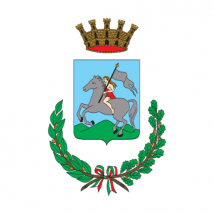 Registro AccessiAREA VILinee Guida Anac FOIA del 13/09/2016LUGLIO 2021Accesso  Documentale-  LEGGE 241/90Accesso  Documentale-  LEGGE 241/90Accesso  Documentale-  LEGGE 241/90Accesso  Documentale-  LEGGE 241/90Accesso  Documentale-  LEGGE 241/90Prot.DataOggettoControinteressatiConclusione procedimento 30ggEsito4611127/07/21Verbale sinistro stradaleEvasa  12/08/214033901/07/21Verbale sinistro stradaleEvasa  01/07/214371215/07/21Verbale sinistro stradaleEvasa  16/07/214265412/07/21Invio fonogrammaEvasa  22/07/214380415/07/21Riscontro espostiEvasa  30/07/214610315/07/21Verbale sinistro stradaleEvasa  30/07/214566026/07/21Verbale sinistro stradaleEvasa  04/08/214644028/07/21Verbale sinistro stradaleEvasa  08/09/214609527/07/21Verbale sinistro stradaleEvasa  24/09/214558923/07/21Verbale sinistro stradaleEvasa  08/09/21